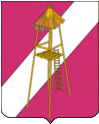 АДМИНИСТРАЦИЯ  СЕРГИЕВСКОГО  СЕЛЬСКОГО  ПОСЕЛЕНИЯКОРЕНОВСКОГО  РАЙОНАПОСТАНОВЛЕНИЕ23 декабря 2015 года				     	                                     № 253ст. СергиевскаяО проведении муниципальной специализированной розничнойярмарки по реализации сельскохозяйственной продукциина территории Сергиевского сельского поселенияКореновского района В соответствии с Федеральным законом от 28 декабря 2009 года                  № 381-ФЗ «Об основах государственного регулирования торговой деятельности в Российской Федерации», Федеральным законом от 6 октября 2003 года № 131-ФЗ «Об общих принципах местного самоуправления в Российской Федерации», Федеральным законом от 7 июля 2003 года № 112-ФЗ «О личном подсобном хозяйстве», Законом Краснодарского края от 1 марта 2011 года № 2195-КЗ «Об организации деятельности розничных рынков, ярмарок и агропромышленных выставок-ярмарок на территории Краснодарского края» с целью обеспечения населения высококачественной, социально значимой продукцией по ценам ниже рыночных администрация Сергиевского сельского поселения Кореновского района п о с т а н о в л я е т:1. Организовать проведение муниципальной специализированной розничной ярмарки по реализации сельскохозяйственной продукции на территории Сергиевского сельского поселения Кореновского района.2. Организатором ярмарки определить администрацию Сергиевского сельского поселения Кореновского района: почтовый/юридический адрес: 353167 Краснодарский край, Кореновский район, ст. Сергиевская, улица Айвазяна, 48; телефон/факс: 8 (86142)98-7-19,98-6-92; адрес электронной почты: sergievka@list.ru.3. Место проведения муниципальной специализированной розничной ярмарки по реализации сельскохозяйственной продукции на территории Сергиевского поселения Кореновского района определить: пересечение ул. Красной и ул. Ленина ст. Сергиевская.4. Установить режим работы муниципальной специализированной розничной ярмарки по реализации сельскохозяйственной продукции на территории Сергиевского поселения Кореновского района. 4.1. Срок проведения муниципальной розничной специализированной сельскохозяйственной ярмарки установить ежедневно с 1 января по 31 марта 2016 года. 4.2. Время проведения муниципальной специализированной розничной ярмарки по реализации сельскохозяйственной продукции на территории Сергиевского сельского поселения Кореновского района установить с 7 часов до 13 часов.5. Утвердить План мероприятий по организации муниципальной специализированной розничной ярмарки по реализации сельскохозяйственной продукции, расположенных на территории Сергиевского сельского поселения Кореновского района (приложение №1). 6. Утвердить Порядок организации муниципальной специализированной розничной ярмарки по реализации сельскохозяйственной продукции (приложение № 2).7. Утвердить Порядок предоставления торговых мест на муниципальной специализированной розничной ярмарке по реализации сельскохозяйственной продукции, расположенных на территории Сергиевского сельского поселения Кореновского района (приложение № 3). 8. Утвердить схему размещения торговых мест на муниципальной специализированной розничной ярмарке по реализации сельскохозяйственной продукции, расположенных на территории Сергиевского сельского поселения Кореновского района (приложение № 4). 9. Рекомендовать:9.1. Специалисту по работе с ЛПХ и КФХ (Бакуменко) обеспечить привлечение к участию в муниципальной специализированной розничной ярмарке по реализации сельскохозяйственной продукции на территории Сергиевского сельского  поселения Кореновского района производителей плодоовощной сельскохозяйственной продукции, предприятий-переработчиков сельскохозяйственной продукции; 9.2. Участковому уполномоченному полиции ОМВД РФ по Кореновскому району (Дворниченко) в период проведения муниципальной специализированной розничной ярмарки по реализации сельскохозяйственной продукции на территории Сергиевского сельского поселения Кореновского района обеспечить соблюдение правопорядка в местах проведения ярмарки.10. Муниципальному унитарному предприятию Сергиевского сельского  поселения «Жилищно-коммунальное хозяйство» (Хахуцкий) обеспечить наведение санитарного порядка, на указанных участках улицы Ленина и Красная станицы Сергиевской  по окончанию работы муниципальной специализированной розничной ярмарки по реализации сельскохозяйственной продукции на территории Сергиевского сельского поселения Кореновского района.11. Ответственным за организацию и проведение муниципальной специализированной розничной ярмарки по реализации сельскохозяйственной продукции на территории Сергиевского сельского поселения Кореновского района определить специалиста по работе с ЛПХ и КФХ (Бакуменко).12. Общему отделу администрации Сергиевского сельского поселения Кореновского района (Горгоцкая) опубликовать настоящее постановление в печатном средстве массовой информации и обеспечить его размещение на официальном сайте администрации Сергиевского сельского поселения Кореновского района в информационно-телекоммуникационной сети «Интернет».13. Контроль за выполнением настоящего постановления оставляю за собой.14. Постановление вступает в силу после его официального опубликования.Глава Сергиевского сельского поселенияКореновский район	                              		                                С.А. БасеевПЛАНмероприятий по организации муниципальной специализированной розничной ярмарки по реализации сельскохозяйственной продукции, расположенных на территории Сергиевского сельского поселения Кореновского района Глава Сергиевского сельского поселения Кореновский район                                                                                С.А. БасеевПОРЯДОКорганизации муниципальной розничной специализированной ярмарки по реализации сельскохозяйственной продукции, расположенной на территории Сергиевского сельского поселения Кореновского района 1. Настоящий порядок разработан в соответствии с Законом Краснодарского края от 1 марта 2011 года № 2195-КЗ «Об организации деятельности розничных рынков, ярмарок и агропромышленных выставок-ярмарок на территории Краснодарского края» в целях организации муниципальных специализированных розничных ярмарках по реализации сельскохозяйственной продукции (далее - ярмарок) на территории Сергиевского сельского поселения Кореновского района.2. Проведение муниципальной розничной специализированной ярмарки по реализации сельскохозяйственной продукции на территории Сергиевского сельского поселения Кореновского района предусмотрено на пересечении улицы Красная и улица Ленина ст.Сергиевская.3. Размещение торговых мест на муниципальной розничной специализированной ярмарке по реализации сельскохозяйственной продукции на территории Сергиевского сельского поселения Кореновского района осуществляется с соблюдением норм и правил пожарной безопасности, охраны общественного порядка, санитарно-эпидемиологического благополучия населения, согласно утвержденной схеме размещения торговых мест.4. Мероприятия по организации ярмарок на территории Сергиевского сельского поселения осуществляются в соответствии с утверждённым планом мероприятий, который подлежит размещению в средствах массовой информации и на официальном сайте администрации Сергиевского сельского поселения Кореновского района в информационно-телекоммуникационной сети «Интернет». 5. Участниками ярмарки могут быть юридические лица, индивидуальные предприниматели и граждане.6. При осуществлении деятельности по продаже сельскохозяйственной продукции на ярмарках лица, осуществляющие торговую деятельность, должны соблюдать требования, предусмотренные законодательством Российской Федерации в области обеспечения санитарно-эпидемиологического благополучия населения, законодательством Российской Федерации о пожарной безопасности, законодательством Российской Федерации в области охраны окружающей среды, законодательством Российской Федерации о                       ветеринарии соблюдать требования, предъявляемые к продаже отдельных видов продукции, иметь в наличии документы, подтверждающие                     соответствие товаров и услуг установленным требованиям, доводить до сведения потребителей необходимую и достоверную информацию, обеспечивающую возможность правильного выбора товаров, информацию о продукции и об их изготовителях.7. Торговые места на ярмарках предоставляются в соответствии с порядком предоставления торговых мест на муниципальных специализированных розничных ярмарках по реализации сельскохозяйственной продукции на территории Сергиевского сельского поселения Кореновского района, утверждённым организатором ярмарки.Глава Сергиевского сельского поселения Кореновский район                                                                                С.А. БасеевПОРЯДОКпредоставления торговых мест на муниципальной специализированной розничной ярмарке по реализации сельскохозяйственной продукции, расположенных на территории Сергиевского сельского поселения Кореновского районаI. Общие положения1. Настоящий порядок предоставления торговых мест на муниципальных специализированных розничных ярмарках по реализации сельскохозяйственной продукции, расположенных на территории Сергиевского сельского поселения Кореновского района разработан в соответствии с законодательством Российской Федерации, устанавливает процедуру предоставления торговых мест на ярмарках.II. Организация проведения ярмарок2. Места для продажи сельскохозяйственной продукции на ярмарке предоставляются юридическим лицам, индивидуальным предпринимателям, а также гражданам (в том числе гражданам, ведущим крестьянские (фермерские) хозяйства, личные подсобные хозяйства или занимающиеся садоводством, огородничеством, животноводством).3. Торговые места на ярмарке размещаются на основании схем, утверждённых организатором ярмарок.4.  Торговые места на ярмарке предоставляются участникам ярмарки на договорной основе.5. Договор о предоставлении торгового места заключается между организатором ярмарки и лицом, осуществляющим торговлю в соответствии с законодательством Российской Федерации и законодательством Краснодарского края.6. Договор о предоставлении торгового места заключается на каждое торговое место.7. Размер платы за предоставление торгового места на ярмарках не устанавливается.8. Торговое место на ярмарке предоставляется юридическим лицам, индивидуальным предпринимателям, зарегистрированным в установленном законодательством Российской Федерации порядке, и гражданам (в том числе гражданам, ведущим крестьянские (фермерские) хозяйства, личные подсобные хозяйства или занимающимся садоводством, огородничеством, животноводством), по договорам о предоставлении торговых мест на срок, не превышающий срока проведения ярмарки.9. Лица, желающие принять участие в ярмарке, должны не позднее двух календарных дней до дня проведения ярмарки подать организатору ярмарки сведения:1) о видах и наименованиях товаров (работ, услуг) для продажи на ярмарке;2) о количестве (общем весе) товарных единиц для продажи на ярмарке;3) о необходимой площади торгового места на ярмарке;4) об использовании транспортного средства (в случае торговли (выполнения работ, оказания услуг) с использованием транспортного средства).10. Непредставление в установленные сроки сведений, указанных в              части 9 настоящего Порядка, не может являться основанием для отказа организатором ярмарки в предоставлении торгового места на ярмарке лицу, желающему принять участие в ярмарке, при условии наличия свободных торговых мест на ярмарке на момент его обращения.11. Предоставленное торговое место на ярмарке не может быть передано участником ярмарки третьему лицу.12. Участники ярмарки обеспечивают уборку торгового места и прилегающей территории во время работы ярмарки и по окончании работы ярмарки.13. Основаниями для отказа в предоставлении заявителю торгового места на ярмарке является:13.1 непредставление либо неполное представление сведений, указанных в пункте 9 настоящего Порядка;13.2. отсутствие свободных мест на ярмарке, проводимой на территории Сергиевского сельского поселения Кореновского района.14. При отсутствии у граждан потребности в постоянном пользовании торговым местом при реализации продукции растениеводства и животноводства с личных подворий допускается разовое предоставление торгового места при условии наличия у граждан:1) документа, удостоверяющего личность;2) документа либо его копии, подтверждающего ведение гражданином личного подсобного хозяйства или занятия садоводством, огородничеством, животноводством.III. Контроль за соблюдением требований Порядка15. Контроль за соблюдением требований настоящего Порядка осуществляет администрация Сергиевского сельского поселения Кореновского района.Глава Сергиевского сельского поселения Кореновский район                                                                                 С.А.БасеевСХЕМАразмещения торговых мест на муниципальной специализированной розничной ярмарке по реализации сельскохозяйственной продукции на территории Сергиевского сельского поселения Кореновского районаУлица Ленина ст.СергиевскаяГлава Сергиевского сельского поселения Кореновский район                                                                                С.А. БасеевПРИЛОЖЕНИЕ 1УТВЕРЖДЕНпостановлением администрацииСергиевского сельского поселенияКореновского районаот 23.12.2015 года № 253№ п/пНаименования мероприятийОтветственный исполнительСроки выполнения1.Проведение муниципальной специализированной розничной ярмарки по реализации сельскохозяйственной продукцииАдминистрация поселенияс 01.01.2016 по 31.12.2016ежедневно 2.Опубликование и размещение на официальном сайте Сергиевского поселения Кореновского района в сети Интернет Плана мероприятий по организации муниципальной розничной специализированной сельскохозяйственной ярмарки на территории Сергиевского поселения Кореновского районаОбщий отдел администрации Сергиевского сельского                   поселения Кореновского районадо 1 января 20163.Организация охранных мероприятий на период работы муниципальной розничной специализированной сельскохозяйственной ярмаркиУчастковому уполномоченному полиции ОМВД РФ по Кореновскому району (Дворниченко)с 01.01.2016 по 31.12.2016ежедневно 4.Привлечение к участию в муниципальной розничной специализированной сельскохозяйственной ярмарке юридических лиц, индивидуальных предпринимателей, граждан (в том числе граждан, ведущих крестьянские (фермерские) хозяйства, личные подсобные хозяйства или занимающиеся садоводством, огородничеством, животноводством) Администрация поселенияс 01.01.2016 по 31.12.20165.Проведение мониторинга соблюдения участниками ярмарочной торговли рекомендуемого к реализации ассортимента отдельных видов товаров, санитарных норм и  правил торговлиАдминистрация поселенияс 01.01.2016 по 31.12.20166.Уборка территории, отведенной для проведения ярмарочной торговлиМуниципальное унитарное предприятие «Жилищно-коммунальное хозяйство» Сергиевского сельского поселения с 01.01.2016 по 31.12.2016ПРИЛОЖЕНИЕ № 2УТВЕРЖДЕНпостановлением администрацииСергиевского сельского поселенияКореновского районаот 23.12.2015 № 253ПРИЛОЖЕНИЕ № 3УТВЕРЖДЕНпостановлением администрацииСергиевского сельского поселенияКореновского районаот 23.12.2015 № 253ПРИЛОЖЕНИЕ № 4УТВЕРЖДЕНАпостановлением администрацииСергиевского сельского поселенияКореновского районаот 23.12.2015 № 253Торговые места с 1 по 6Торговые места с 7 по 30